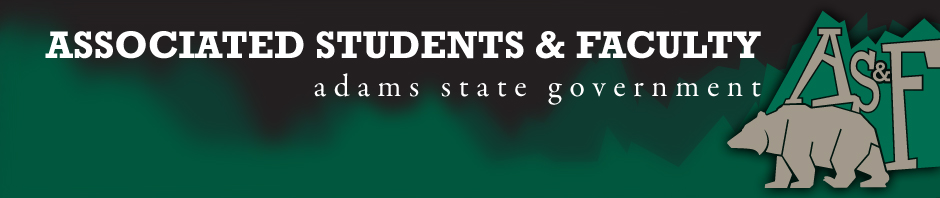 Adams State University Associated Students and Faculty LegislatureBill Number: ASF1617031Club Name:  Latter-day Saint Student Association (LDSSA)Event Name or Trip Destination:  Formation of clubTotal Amount of AS&F Funding:  NoneTotal Club Points:  NoneAuthor:  Tim MobleySponsor:  Megan Ray Event or Trip InformationWho:  The club will be open to all ASU students who wish to joinWhat:  Formation of clubWhere:  ASU CampusWhen:  As soon as possibleWhy:  The purpose of the bill is have the Latter-day Saint Student Association (LDSSA) club become a formally recognized club on campusAuthor Contact Information:  Tim Mobley can be reached at 719-587-7646 or 719-298-6025 or by emailing timmobley@adams.eduAccount Information:  An account has not been established yetAdditional Information:  The club will provide spiritual education as well as service opportunities for students of the LDS (Mormon) faith as well as any other students who would like to join- regardless of religion.Assessment Rubric:  We expect those who attend LDSSA club to benefit byExpanding the Learning Experience Analytical ReasoningInternal Self-DevelopmentImproving Teamwork and LeadershipCommunity Service and Civic EngagementExternal Skill DevelopmentLDSSA proposes to expend the learning experience by incorporating spiritual knowledge along with the secular, academic knowledge.  By gaining spiritual insights, the members will be able to develop their own internal self as they develop a closer relationship with God.  To accomplish this goal, the club members will be invited to scripture study classes as well as opportunities to participate in various community service projects.I, Tim Mobley, present this bill for consideration of and approval by the Associated Students and Faculty Senate, this ___________ day of ____________________ , 2016.Implementation:  Upon approval, be it enacted that:The proposed bill become adopted in favor of recognition by the AS&F Senate, and that:Latter-day Saint Student Association be funded $0Vote:  Yeas_____   Nays ______  Abs _______Complete application sections:ADOPTED at ________________ meeting of the AS&F Senate on _______________.BILL did not pass at ________________ meeting of the AS&F Senate on _________________.BILL will be reconsidered on ____________________________.Approved / Disapproved by AS&F President_________________________________